IntroductionQuality and environmental managementOur policy of continuous improvement also requires a demanding and responsible work, which has led to the implementation of the UNE-EN-ISO 14006: Environmental management systems Guidelines for incorporating eco-design in our Quality Management System and Environment. Eco-design is understood as a process integrated within the design and development that aims to reduce environmental impacts and continually to improve the environmental performance of the products, throughout their life cycle from raw material extraction to end of life. In order to be of benefit to our organization and to ensure that we achieve our environmental objectives, we carry out eco-design as an integral part of the business operations of our organization. 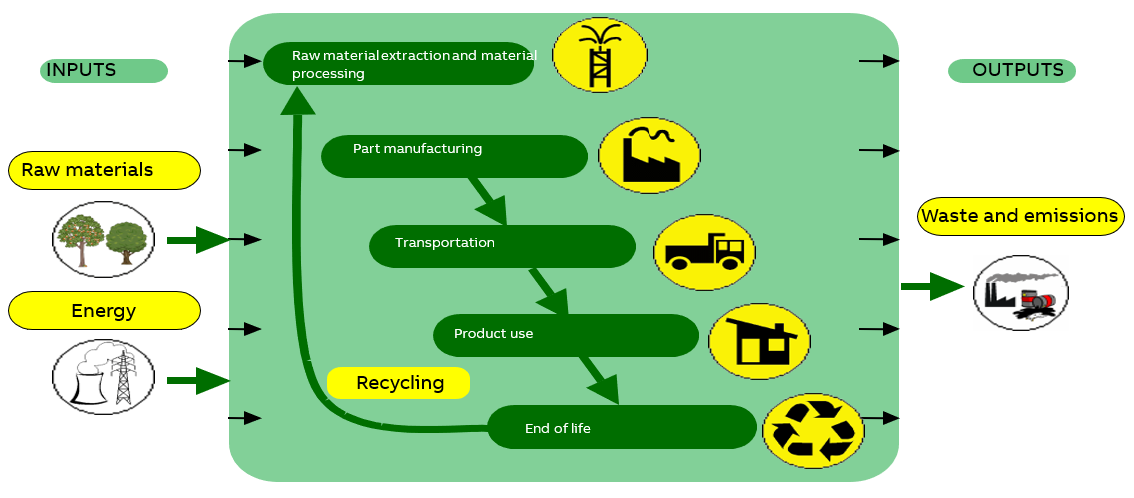 So in 2007 Asea Brown Boveri, S.A. NIESSEN factory, certify the Environmental Management Design and Development process according to UNE 150301. To subsequently adapt the system to the international standard UNE EN ISO 14006. 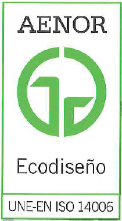 ED-0008/2007Purpose of the studyIn this study the viewfinder of the 1M and 2M ZENIT switches has been compared with its technical modification. Eco-designed product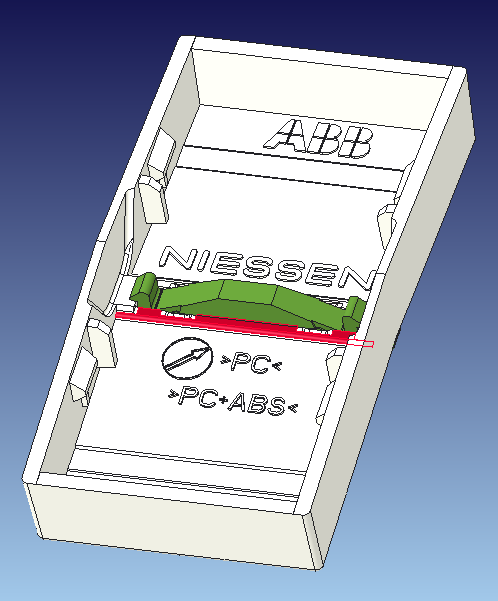 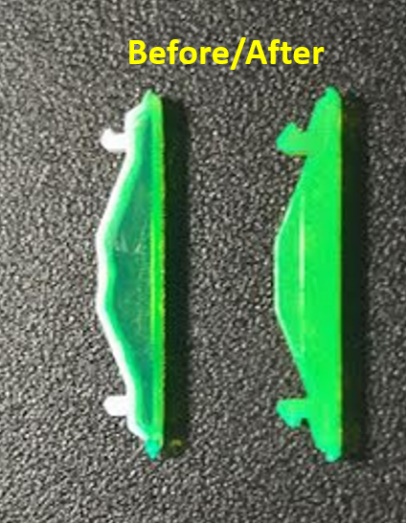 Raw materials usedPolycarbonateConsiderations of the eco designed productsUsage considerations- Make strong electrical connections; this will prevent heat loss in connections, and unnecessary energy consumption.Recyclability considerations-The cardboard packaging is recycled
-The plastics are recyclable, and they include a marking inside (indicating the material they are made of) so they can be disassembled.Environmental improvements-Elimination of use of halogenated flame retardants, by using halogen-free materials.-Minimum cardboard for recyclable packaging-Minimum number of components, thereby savings in energy and raw materials in manufacturing processes.-Use of water-based paints, avoiding the use of solvents harmful to the environment.-The change of components in the electronic circuit achieves a reduction in energy consumption of 3% in the use stage.-The change of components in the electronic circuit achieves a reduction in energy consumption of 100% in the standby stage.- 40% of reduction of the electricity needed to inject each part. ImpactsMethodology and dataFor this analysis the software Simapro Flow has been used, with the database Ecoinvent 3.6 Cut-off. 
The calculations have been made with the methodologies IPCC GWP 100a and CML-IA baseline. With this methodology is studied the abiotic depletion, the air pollution, the ozone layer depletion, the water pollution, the photochemical oxidation, eutrophication, global warming and the acidification.
It is taken into account the entire lifecycle, which include the manufacturing, transport, use and the end-of-life stages. As we are comparing a modification in an element, in many of the stages (transport, use and end of life) there is not any variation.
The data has been obtained from the company’s data base SAP and different technical datasheet.Environmental impactsUsing the “CML-IA baseline” method, these compulsory indicators are calculated, which explanations are in the Appendix.ComparativeThe graphic shows the changes made and the impact differences. There has been an improvement on the manufacturing process, that’s due to the 40% of reduction on the electricity needed to inject each part.ConclusionsAs seen in the graph, the electricity is the most impactful aspect. Injecting the full part with the same material allows us to only use one injector. That causes to only need two electrical resistances to melt the plastic instead of the four used before, reducing the electricity consumption by 40%.Note: The presentation of these texts’ wrath according to the medium used (web, catalogs, instructions) so it does not always have this format.	Cecilia de Acha	Development Responsible	03/03/2020AppendixRepresentative productsZENIT viewfinder MTDescription of the productsPC based viewfinder which has been technically modifiedFunctional unitThe modification of the ZENIT viewfinderBEFOREBEFOREBEFOREBEFOREBEFOREBEFOREBEFOREBEFOREImpact indicatorsUnitTotalManufacturingTransportUseEnd of LifeGlobal warming (GW)kg CO2 eq.1,277E-013,76E-027,65E-030,00E+008,24E-02Ozone depletion (OD)kg CFC-11 eq.7,537E-087,21E-082,69E-080,00E+00-2,36E-08Acidification of soil and water (A)kg SO2 eq.6,498E-095,33E-091,42E-090,00E+00-2,51E-10Eutrophication (E)kg (PO4)3 eq.2,903E-051,01E-059,97E-070,00E+001,79E-05Photochemical ozone creation (POCP)kg C2H4 eq.2,860E-042,77E-042,44E-050,00E+00-1,54E-05Depletion of abiotic resources – elements (ADPe)kg Sb eq.2,026E-046,25E-055,43E-060,00E+001,35E-04AFTERAFTERAFTERAFTERAFTERAFTERAFTERAFTERImpact indicatorsUnitTotalManufacturingTransportUseEnd of LifeGlobal warming (GW)kg CO2 eq.1,172E-012,71E-027,65E-030,00E+008,24E-02Ozone depletion (OD)kg CFC-11 eq.5,461E-085,14E-082,69E-080,00E+00-2,36E-08Acidification of soil and water (A)kg SO2 eq.4,959E-093,79E-091,42E-090,00E+00-2,51E-10Eutrophication (E)kg (PO4)3 eq.2,616E-057,28E-069,97E-070,00E+001,79E-05Photochemical ozone creation (POCP)kg C2H4 eq.2,070E-041,98E-042,44E-050,00E+00-1,54E-05Depletion of abiotic resources – elements (ADPe)kg Sb eq.1,847E-044,46E-055,43E-060,00E+001,35E-04Depletion of abiotic 
resources – fossil fuels (ADPff)MJ3,85E-013,13E-011,14E-010,00E+00-4,27E-02Water pollution (WP)m31,12E-012,50E-024,60E-030,00E+008,20E-02Air pollution (AP)m34,39E-013,01E-011,39E-010,00E+00-1,36E-03Impact indicatorsDescriptionUnitGlobal warming (GW)Indicator of potential global warming caused by emissions to air contributing to the greenhouse effect. Includes fossil and biogenickg CO2 eq.Ozone depletion (OD)Indicator of emissions to air that contribute to the destruction of the ozone layerkg CFC-11 eq.Acidification of soil and water (A)Indicator of the potential acidification of soils and water caused by the release of certain gases to the atmospherekg SO2 eq.Eutrophication (E)Indicator of the contribution to eutrophication of water by the enrichment of the aquatic ecosystem with nutritional elements, e.g. industrial or domestic effluents, agriculture, etc.kg (PO4)3 eq.Photochemical ozone creation (POCP)Indicator of emissions of gases that affect the creation of photochemical ozone in the lower atmosphere (smog) because of the rays of the sun.kg C2H4 eq.Depletion of abiotic resources – elements (ADPe)Indicator of the depletion of natural non-fossil resourceskg Sb eq.Depletion of abiotic resources – fossil fuels (ADPf)Indicator of the depletion of natural fossil resourcesMJ (lower heating Value)Water pollution (WP)Indicator of the quantity of water necessary to dilute the toxic elements poured into water in all the stages of the product life cycle.m3Air pollution (AP)Indicator of the quantity of air necessary to dilute the toxic elements emitted into the air in all the stages of the product life cycle.m3